AXE 2: Les univers professionnels, le monde du travail 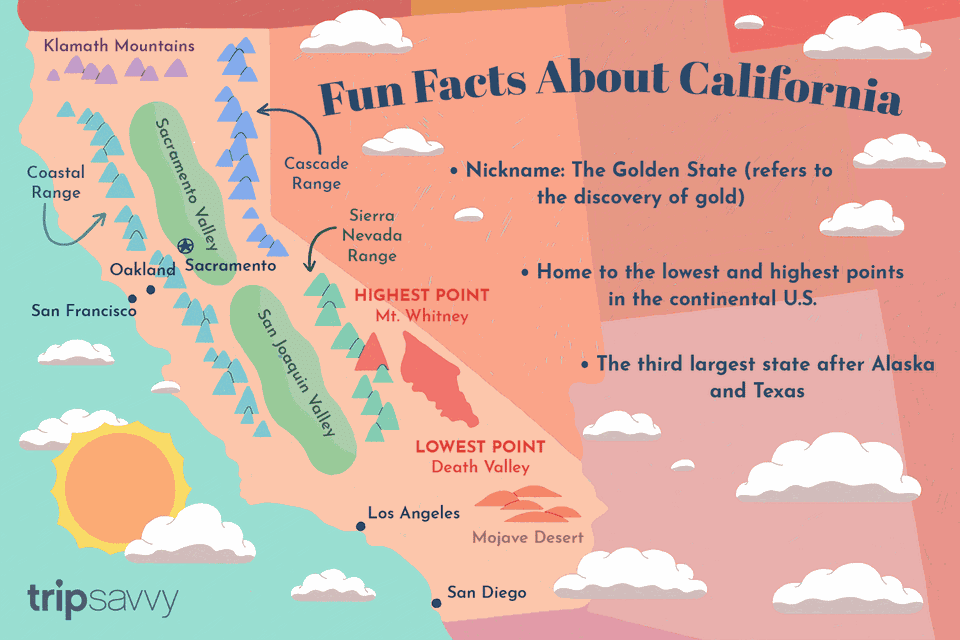 CALIFORNIA DREAM JOBSKey question: Why is California so attractive to young workers?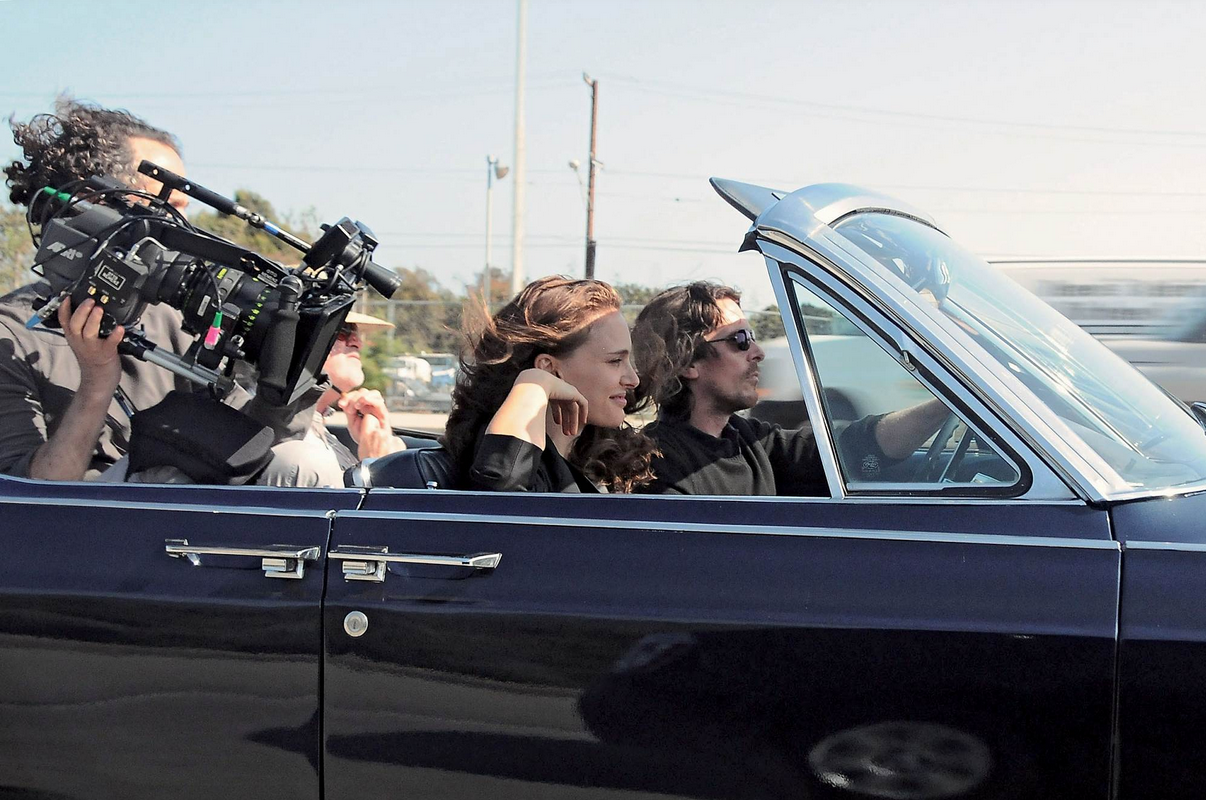 DOC A: a. Look at the photograph and say what jobs are linked to Hollywood. Make a list.b. Listen to the recording and present Andrew’s job in details. Say what he learnt.d.Say what he enjoyed.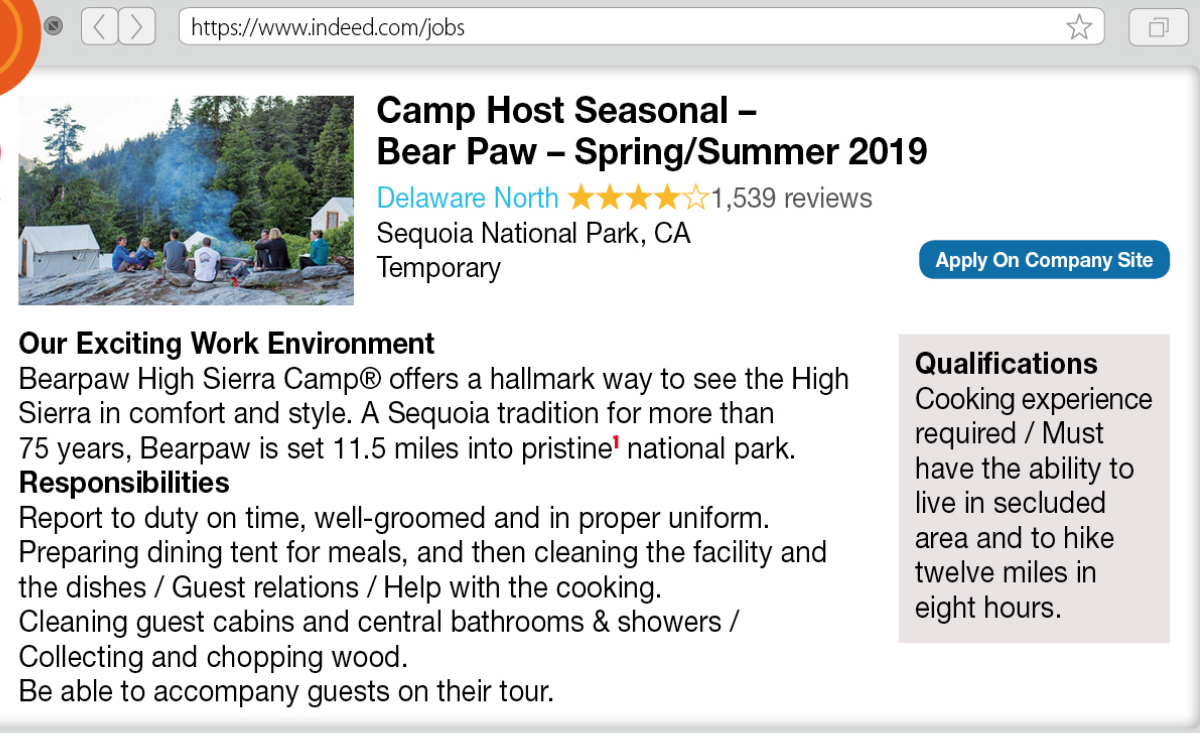 DOC B:Read the ad and say what job it advertises. Where is it located exactly?Explain what it consists in. What qualities and skills are required?DOC C: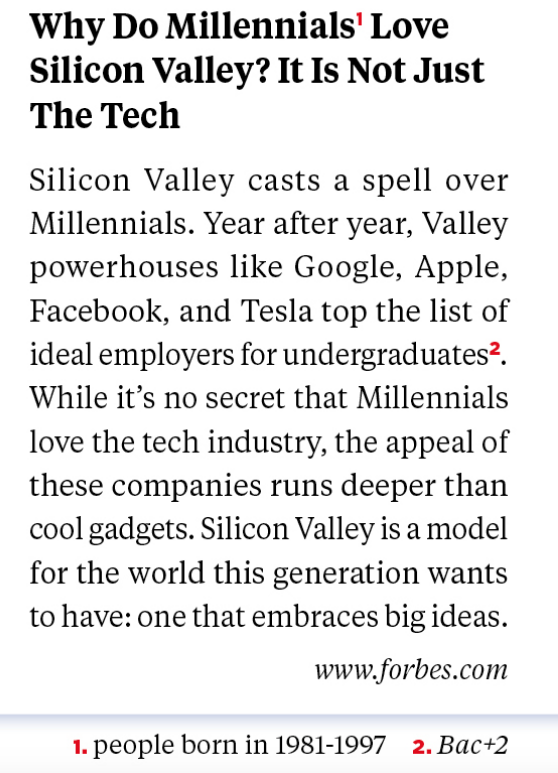 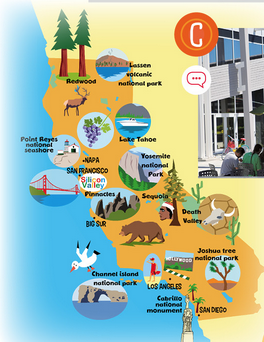 Explain what a Millennial is.Do research on Silicon Valley. What and where?Read the article and say what kinds of jobs you will find in Silicon Valley.Find three reasons why it appeals so much to young workers.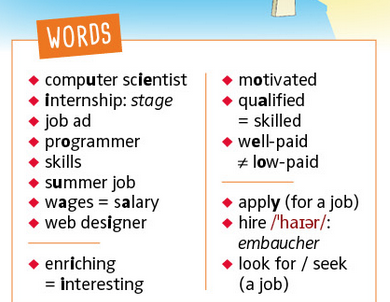 DISCUSS: If you had the opportunity to intern in California for a few months, which job would you like to apply for? Why? Use the Words section to express your desire.